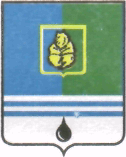 ПОСТАНОВЛЕНИЕАДМИНИСТРАЦИИ ГОРОДА КОГАЛЫМАХанты-Мансийского автономного округа - ЮгрыО внесении изменений в постановление Администрациигорода Когалымаот 22.01.2018 № 84В соответствии со статьей 33 Федерального закона от 06.10.2003№131-ФЗ «Об общих принципах организации местного самоуправления в Российской Федерации», Уставом города Когалыма, постановлением Администарции города Когалыма от 14.02.2018 №268 «О создании территориальных счетных комиссий по проведению рейтингового голосования по благоустройству общественных территорий города Когалыма», в целях организации и проведения открытого голосования по общественным территориям города Когалыма:1. В приложение 1 к постановлению Администрации города Когалыма от 22.01.2018 №84 «О порядке организации и проведения открытого голосования по общественным территориям города Когалыма» внести следующие изменения:  исключить подпункт 2 пункта 5;дополнить пунктом 5.1. следующего содержания:	«Проведение голосования непосредственно в местах для голосования (территориальных счетных участках) по благоустройству общественных территорий города Когалыма обеспечивают территориальные счетные комиссии, состав которых утверждается постановлением Администрации города Когалыма».2. Отделу архитектуры и градостроительства Администрации города Когалыма (В.С.Лаишевцев) направить в юридическое управление Администрации города Когалыма текст постановления и приложения к нему, его реквизиты, сведения об источнике официального опубликования в порядке и сроки, предусмотренные распоряжением Администрации города Когалыма от 19.06.2013 №149-р «О мерах по формированию регистра муниципальных нормативных правовых актов Ханты-Мансийского автономного – Югры» для дальнейшего направления в Управление государственной регистрации нормативных правовых актов Аппарата Губернатора Ханты-Мансийского автономного округа – Югры.3. Опубликовать настоящее постановление в газете «Когалымский вестник» и разместить на официальном сайте Администрации города Когалыма в информационно-телекоммуникационной сети «Интернет» (www.admkogalym.ru).	4. Контроль за исполнением настоящего постановления возложить на первого заместителя главы города Когалыма Р.Я.Ярема.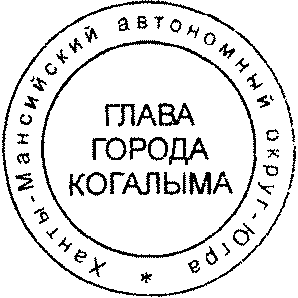 Глава города Когалыма						Н.Н.ПальчиковСогласовано:первый заместитель главы города				Р.Я.Яремазаместитель главы города					М.А.Рудиковначальник ЮУ							В.В. Геновдиректор МКУ «УЖКХ г. Когалыма»			И.А.Хуморовначальник ОАиГ						В.С.ЛаишевцевПодготовлено:гл.специалист ОАиГ						Е.И.БуяноваРазослать: ОАиГ, ЮУ, КУМИ, МКУ «УЖКХ г. Когалыма», газета «Когалымский вестник», МКУ «УОДОМС»От «21»февраля2018г. № 353